Academy Compendium 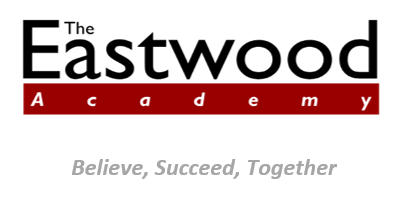 June 20171.0 EthosThe Academy’s ethos ‘Believe, Succeed, Together’ is reflected in an uncompromising belief that all pupils can and will succeed in a learning community which supports and values everyone and their achievements. 2.0 AimsTo provide an environment in which pupils feel proud of the Academy, shown by their excellent behaviour, attitude to learning, attendance and punctuality.  To provide a safe and secure environment in which all pupils are able to thrive and any issues or concerns they have are dealt with promptly and effectively. To provide a learning environment in which the majority of teaching is outstanding and never less than consistently good.To provide a broad and balanced curriculum, including the opportunity for all pupils to achieve the ‘English Baccalaureate’ (EBacc). To provide opportunities for all pupils to achieve the ‘Basics’ i.e. a ‘strong’ pass in GCSE English and mathematics. To provide opportunities for all pupils to achieve an attainment and progress score (in English and mathematics, three other EBacc subjects, plus three others) that exceeds expectations.To provide opportunities for all pupils to develop high levels of literacy and numeracy appropriate to their age.To provide opportunities and experiences for all pupils so that they are very well equipped for the next stage in their education, training, employment or self-employment.To provide an environment in which all pupils are able to broaden their education through a range of spiritual, moral, social and cultural opportunities. To provide an environment in which every opportunity is taken to celebrate and share success. 3.0 Academy CharacteristicsThe Eastwood Academy is an academy converter, established in August 2011. It is the Lead School in a multi-academy trust – Eastwood Park Academy Trust (EPAT). It was last inspected by Ofsted in September 2013 and judged to be ‘Good’ in all categories - Ofsted Report 2013 These judgements were further validated during an unannounced inspection in March 2015 - 2015 Unannounced InspectionIt is medium-sized secondary school with broadly equal proportions of male and female pupils. Most pupils are of white British heritage with the proportion that are from minority ethnic backgrounds, and the proportion who speak English as an additional language (EAL), being well below the national average. The proportion of pupils known to be eligible for the Pupil Premium is close to the national average.  The proportion of SEND pupils is below the national average. 4.0 Academy Day5.0 Academy Map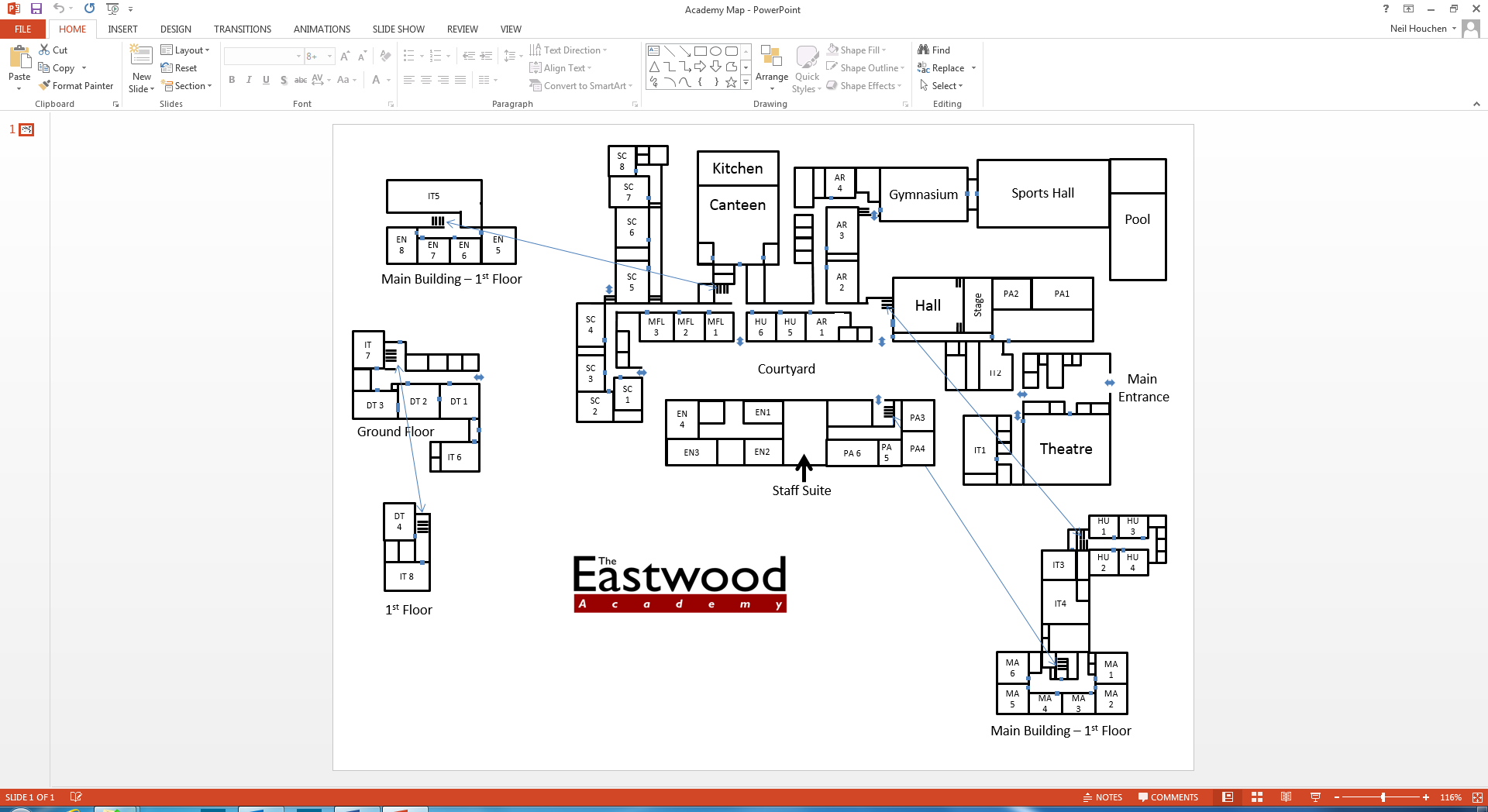 6.0 Leadership Structure – Local Governing Body7.0 Structure – Senior and Middle Leadership Pastoral Staff StructurePupil are organised vertically into 7 houses with a Head of House and SLT Link. Staff ListPeriodTimeForm Time8.40-9.00P19.00-10.05P210.05-11.10Break11.10-11.30P311.30-12.35P412.35-13.40Lunch13.40-14.30P514.30-15.35HouseHead of HouseSLT LinkAshdownMr. M. PearlMr. Y. MoyetBowlandMr. N. DunleyMr. P. BarrettElvedonMrs. L. Hodgson-ClarkMr. M. CartlidgeKielderMr. D. BracknellMrs. J. SchmidRichmondMr. S. WheelerMr. C. NinerSherwoodMs. S. SmithMr. D. PiercyWhinfellMrs. E. ChadbourneMr. D. PiercySenior Leadership TeamSenior Leadership TeamSenior Leadership TeamSenior Leadership TeamSenior Leadership TeamSenior Leadership TeamMr.NeilHouchenNHPrincipalScienceMr.ChrisNinerCNVice PrincipalComputing and BusinessMr.DavidPiercyDPiVice PrincipalMathematics and HistoryMr.ScottSterlingSSAssistant PrincipalP.EMr.MarkCartlidgeMCAssistant PrincipalMathematicsMr.PatBarrettPBAssistant PrincipalHumanitiesMr.YanikMoyetYMAssistant PrincipalScienceMrs.JodieSchmidJSAssistant PrincipalEnglish and DramaMiddle Leaders (Head of House)Middle Leaders (Head of House)Middle Leaders (Head of House)Middle Leaders (Head of House)Middle Leaders (Head of House)Middle Leaders (Head of House)Mr.MarkPearlMPHead of AshdownEnglishMr.NathanDunleyNDHead of Bowland and EVCDrama and MathematicsMrs.Sophie SmithSSmHead of Sherwood (Deputy DSL)P.E and ScienceMrs.LouiseHodgson-ClarkSVHead of Elvedon and ITT DirectorP.E, ICT and MathsMr.ScottWheelerSWhHead of Richmond (First Aider) and 2nd in PEP.EMr.Daniel BracknellDBrHead of Kielder (First Aider)P.EMsEllaChadbourneEChHead of Whinfell (First Aider)MathematicsMiddle Leaders (Head of Department)Middle Leaders (Head of Department)Middle Leaders (Head of Department)Middle Leaders (Head of Department)Middle Leaders (Head of Department)Middle Leaders (Head of Department)Mrs.MichelleArnoldMAHead of ArtArtMrs.NicolaNinerNNHead of BusinessBusinessMrs. NicolaLillywhiteNLAHead of Citizenship/PSHE/DofE (First Aider)Citizenship/PSHE/GeographyMr.NickDunnNDHead of Computing and CareersComputing and ICTMsIsabellaRossiIRHead of DramaDramaMrs.AlisonSteedASHead of EnglishEnglishMrs.FrancesRhodaFRhHead of Food TechnologyDTMr.ChrisByfordCBHead of GeographyGeography Mr. Martin ReynoldsMReHead of Graphic ProductsDTMsVictoriaLangVLHead of HistoryHumanitiesMsKirstySweeneyKSHead of Life Skills/2nd in BusinessBusinessMr.SimonWatkinsSWHead of MathematicsMathematicsMrs.JulieHaslettJHaHead of MFLMFLMr.Liam AmbroseLAmHead of MusicMusicMrs.NicolaHewittNHeHead of P.EP.EMrs. JoanneEdwardsJEHead of R.E and SociologyR.E and SociologyMr.Craig ClarkCCHead of Science (First Aider)ScienceMrs.DianaFurnivalDFiSENCOLearning SupportMr.StuartBrownSBrHead of StatisticsMathematics and StatisticsTeaching StaffTeaching StaffTeaching StaffTeaching StaffTeaching StaffTeaching StaffMr. BillySalmonBSaArt DepartmentArt and DTMr.LucasAbbottLAbComputing DepartmentComputing Mrs.DeborahKelseyDKEnglish DepartmentEnglish Mrs.LisaChildsLCEnglish DepartmentEnglish Mr.Shane HowardSHEnglish DepartmentEnglishMsAnnieBaconABEnglish Department (ITT Trainee)EnglishMrs.IsaHoganIHEnglish DepartmentEnglishMsEmilyPottsEPGeography Department (NQT)GeographyMr.LiamKeyesLKHumanities DepartmentHumanitiesMr.CarlIredaleCAHumanities DepartmentHumanities and ScienceMr.StevenAlcornSAlMathematics Department (AST) MathematicsMr.StephenFleetwoodSFMathematics DepartmentMathematicsMrs.JudithChambersJChMFL DepartmentMFLMrs.JulieCarterJCMFL DepartmentMFLMrs. ZoeEvansZEMFL DepartmentMFLMsLaraVarela-OsorioLVOMFL Department (ITT Trainee)MFLMr.VincenzoGarofanoVGMFL Department (ITT Trainee)MFLMrs.SarahStanleySSMusic DepartmentMusicMsJanePearceJPP.E DepartmentP.E and MathematicsMrs.ElizabethGoodladEGR.E DepartmentR.EMsLaurenGuichardLGScience Department (ITT Trainee)ScienceMsHollySimmHSScience Department ScienceDrClaireWilsherCWiScience Department ScienceMr.AlexClarksonACScience Department (NQT)ScienceMrs.NatalieLawrenceNLaScience DepartmentScienceSupport StaffSupport StaffSupport StaffSupport StaffSupport StaffSupport StaffMrs.LauraJosephLJCover Supervisor /Learning SupportAll subject areasMsMichellePaceyMPaCover Supervisor/Learning Support All subject areasMr.Spencer WilsonVSWCover Supervisor All subject areasMsCarolBishopCBLearning Support All subject areasMsMoyaCottridgeMCoLearning Support All subject areasMrs.JodieSimmsJSiLearning Support All subject areasMsGerryCassidyGCLearning Support (First Aider)All subject areasMsOliviaSteadOSLearning Support (First Aider)All subject areasMrs.Karen GilbertKGiLearning SupportAll subject areasMsKimJonesKJLearning SupportAll subject areasMsAmandaLeonardALLearning SupportAll subject areasMrs.YvonneWillisYWTrust Finance OfficerFinanceMrs. AngieRoseARFinance OfficerFinanceMrs.MadalineTomkinsMTDeputy Finance OfficerFinanceMrs.SusanLynnSLyPrincipal’s P.AAdministrationMsRuthHaywardRHExaminations OfficerExaminationsMrs.SusanAllenSASenior AdministratorAdministrationMrs.PaulaMatthewsPMSenior AdministratorAdministrationMr.JosephGurneyJGReprographics Technician ReprographicsMsMichelleChanceMChSenior Science Technician (Lead First Aider)ScienceMrs.GillJonesGJScience TechnicianScienceMrs.LorraineRandallLRaDT TechnicianDTMr.CarlWilksCWNetwork Systems ManagerICT SupportMr.MitchellWilkinMWAssistant Network Systems ManagerICT SupportMrs.KatieTomsKTTrust Company SecretaryAdministration